В 2019 году в соответствии с региональным проектом «Спорт-норма жизни» в рамках национального проекта «Демография» заключено Соглашение между администрацией МОГО «Ухта» и Министерством физической культуры и спорта Республики Коми на предоставление субсидии на оснащение объектов спортивной инфраструктуры спортивно-технологическим оборудованием.В соответствии с данным соглашением на территории стадиона МБОУ "СОШ № 18" установлено спортивно-технологическое оборудование (малая спортивная площадка) на сумму 3 000 488,21 руб., в том числе федеральный бюджет - 2 821 966,66 руб., бюджет РК - 148 516,67 руб., бюджет МОГО "Ухта" -   30 004,88 руб.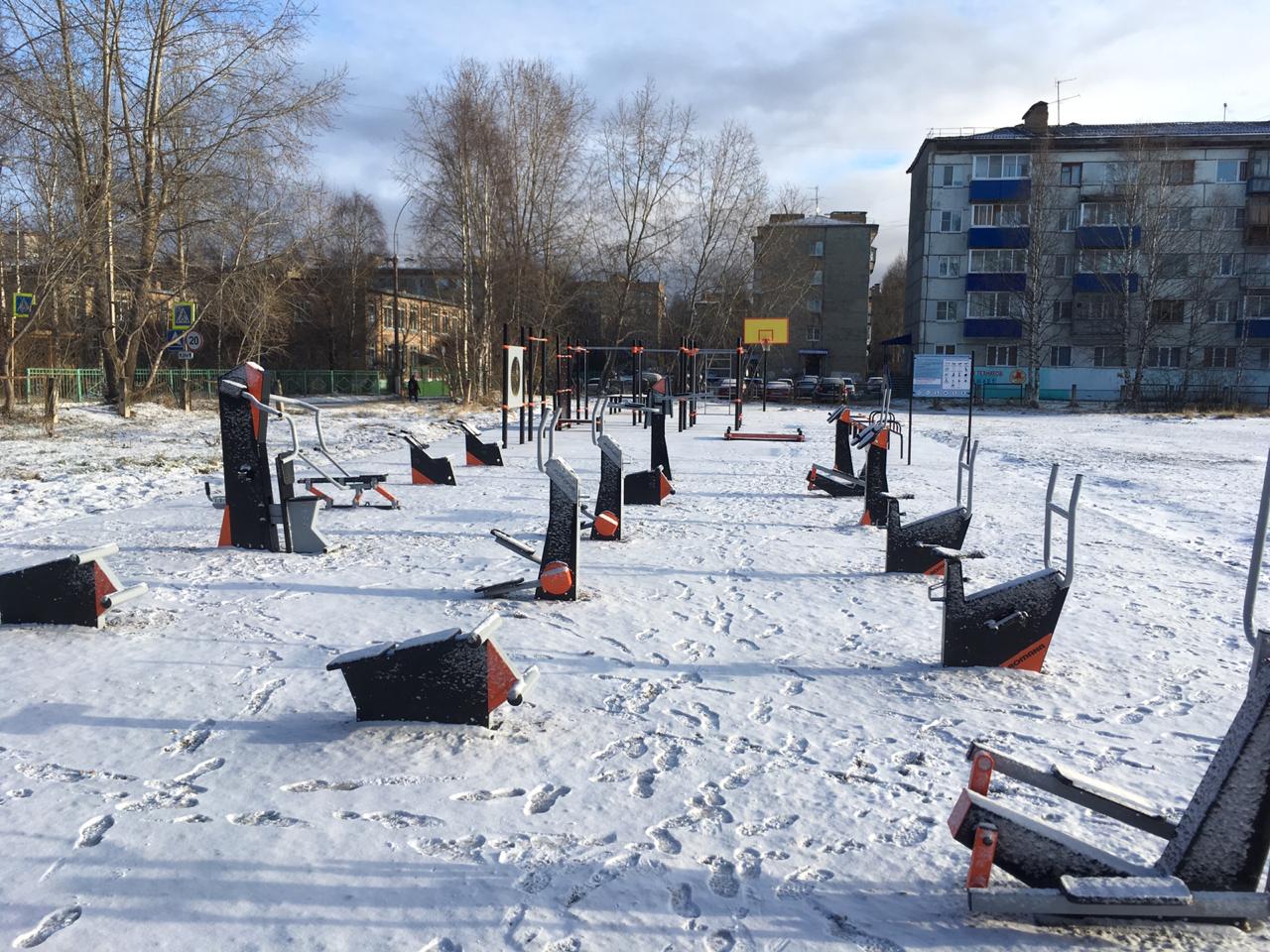 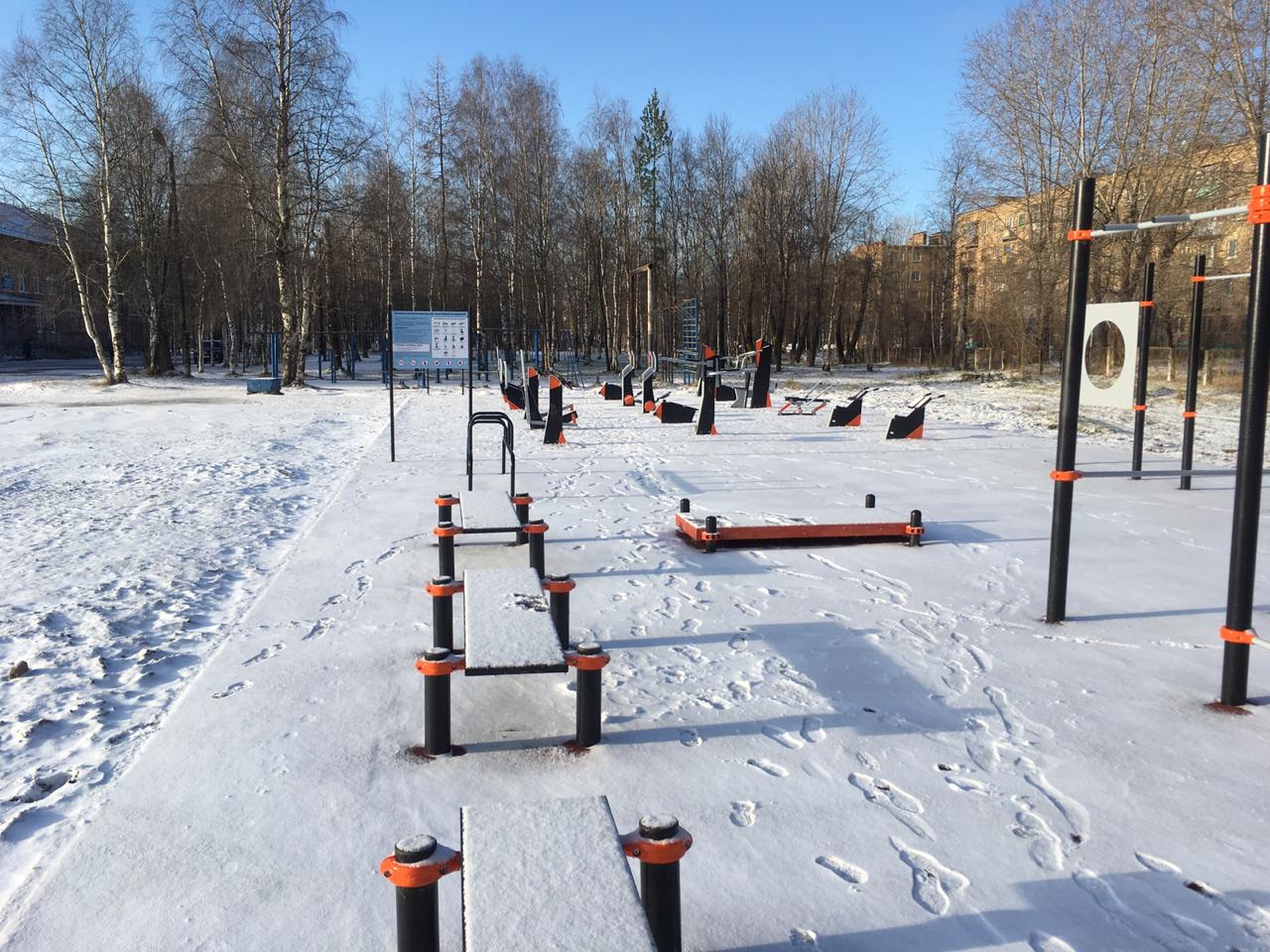 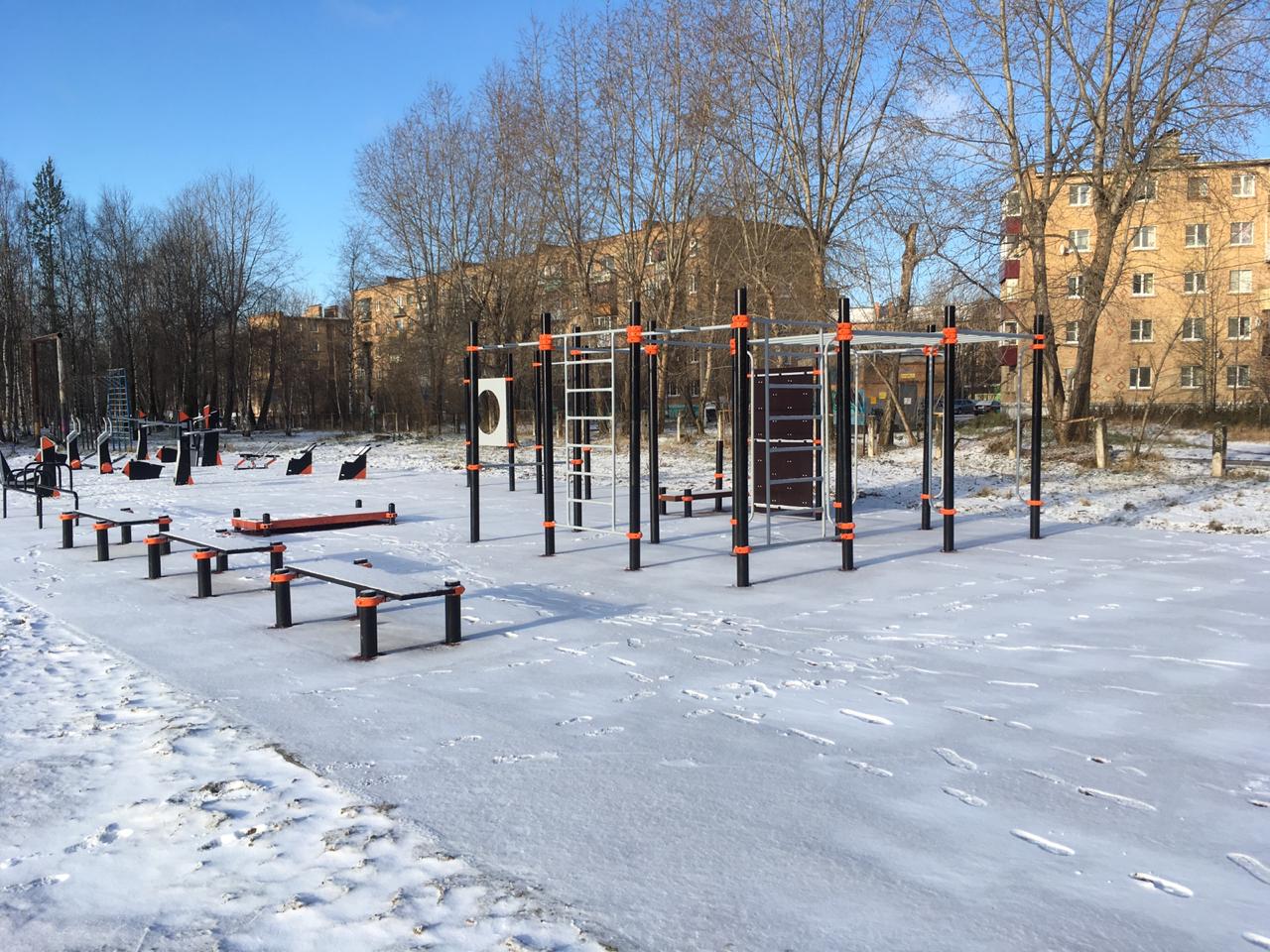 